Załącznik Nr 2 do Zarządzenie Nr 0300.153.VI.2022Rektora Akademii Kaliskiej z dnia 16.09.2022 roku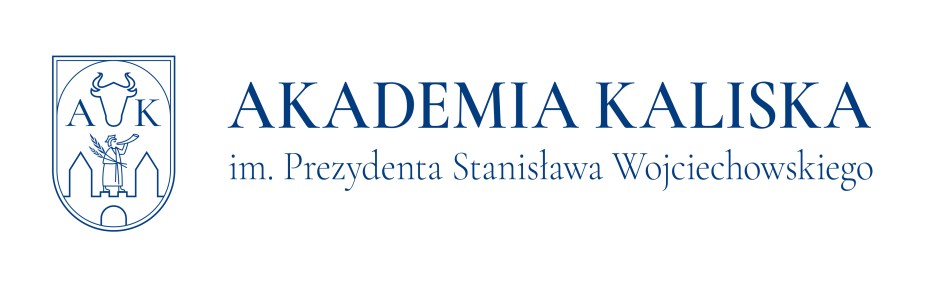 DZIAŁ NAUKIKalisz, dnia………………………ANALIZA BIBLIOMETRYCZNA PUBLIKACJI AUTORSTWA DR/DR HAB.  ……………………………………………………W POSTĘPOWANIU O NADANIE STOPNIA NAUKOWEGO DOKTORA HABILITOWANEGO/TYTUŁU PROFESORA*(przed uzyskaniem stopnia naukowego doktora/doktora habilitowanego*)*niepotrzebne skreślićINFORMACJE DODATKOWELiczba cytowań (bez autocytowań) w Web of Science z dnia……..Indeks Hirscha z bazy Web of Science z dnia…..Indeks Hirscha z bazy Scopus z dnia…..ANALIZA BIBLIOMETRYCZNA PUBLIKACJI AUTORSTWA DR/DR HAB.* ………………………………………………W POSTĘPOWANIU O NADANIE STOPNIA NAUKOWEGO DOKTORA HABILITOWANEGO /TYTUŁU PROFESORA*(po uzyskaniu stopnia naukowego doktora/doktora habilitowanego*)*niepotrzebne skreślićINFORMACJE DODATKOWELiczba cytowań (bez autocytowań) w Web of Science z dnia……..Indeks Hirscha z bazy Web of Science z dnia…..Indeks Hirscha z bazy Scopus z dnia…..PODSUMOWANIETab. 1*niepotrzebne skreślićŁącznie dla tab. 1IF=MEiN=Tab. 2*niepotrzebne skreślićŁącznie dla tab. 2IF=MEiN=OGÓŁEMIF=MEiN=…………………………………………………….. podpis osoby sporządzającej dokumentOryginalne pełnotekstowe prace naukowe (bez streszczeń zjazdowych i konferencyjnych, prac w suplementach czasopism, listów do redakcji oraz udziału autora wymienionego w dodatku (appendix) jako uczestnika badań wieloośrodkowych)Oryginalne pełnotekstowe prace naukowe (bez streszczeń zjazdowych i konferencyjnych, prac w suplementach czasopism, listów do redakcji oraz udziału autora wymienionego w dodatku (appendix) jako uczestnika badań wieloośrodkowych)Oryginalne pełnotekstowe prace naukowe (bez streszczeń zjazdowych i konferencyjnych, prac w suplementach czasopism, listów do redakcji oraz udziału autora wymienionego w dodatku (appendix) jako uczestnika badań wieloośrodkowych)Oryginalne pełnotekstowe prace naukowe (bez streszczeń zjazdowych i konferencyjnych, prac w suplementach czasopism, listów do redakcji oraz udziału autora wymienionego w dodatku (appendix) jako uczestnika badań wieloośrodkowych)Oryginalne pełnotekstowe prace naukowe (bez streszczeń zjazdowych i konferencyjnych, prac w suplementach czasopism, listów do redakcji oraz udziału autora wymienionego w dodatku (appendix) jako uczestnika badań wieloośrodkowych)Oryginalne pełnotekstowe prace naukowe (bez streszczeń zjazdowych i konferencyjnych, prac w suplementach czasopism, listów do redakcji oraz udziału autora wymienionego w dodatku (appendix) jako uczestnika badań wieloośrodkowych)Oryginalne pełnotekstowe prace naukowe (bez streszczeń zjazdowych i konferencyjnych, prac w suplementach czasopism, listów do redakcji oraz udziału autora wymienionego w dodatku (appendix) jako uczestnika badań wieloośrodkowych)Oryginalne pełnotekstowe prace naukowe (bez streszczeń zjazdowych i konferencyjnych, prac w suplementach czasopism, listów do redakcji oraz udziału autora wymienionego w dodatku (appendix) jako uczestnika badań wieloośrodkowych)Oryginalne pełnotekstowe prace naukowe (bez streszczeń zjazdowych i konferencyjnych, prac w suplementach czasopism, listów do redakcji oraz udziału autora wymienionego w dodatku (appendix) jako uczestnika badań wieloośrodkowych)Oryginalne pełnotekstowe prace naukowe (bez streszczeń zjazdowych i konferencyjnych, prac w suplementach czasopism, listów do redakcji oraz udziału autora wymienionego w dodatku (appendix) jako uczestnika badań wieloośrodkowych)Oryginalne pełnotekstowe prace naukowe (bez streszczeń zjazdowych i konferencyjnych, prac w suplementach czasopism, listów do redakcji oraz udziału autora wymienionego w dodatku (appendix) jako uczestnika badań wieloośrodkowych)Oryginalne pełnotekstowe prace naukowe (bez streszczeń zjazdowych i konferencyjnych, prac w suplementach czasopism, listów do redakcji oraz udziału autora wymienionego w dodatku (appendix) jako uczestnika badań wieloośrodkowych)Oryginalne pełnotekstowe prace naukowe (bez streszczeń zjazdowych i konferencyjnych, prac w suplementach czasopism, listów do redakcji oraz udziału autora wymienionego w dodatku (appendix) jako uczestnika badań wieloośrodkowych)w czasopismach posiadających Impact Factor (IF) – chronologiczniew czasopismach posiadających Impact Factor (IF) – chronologiczniew czasopismach posiadających Impact Factor (IF) – chronologiczniew czasopismach posiadających Impact Factor (IF) – chronologiczniew czasopismach posiadających Impact Factor (IF) – chronologiczniew czasopismach posiadających Impact Factor (IF) – chronologiczniew czasopismach posiadających Impact Factor (IF) – chronologiczniew czasopismach posiadających Impact Factor (IF) – chronologiczniew czasopismach posiadających Impact Factor (IF) – chronologiczniew czasopismach posiadających Impact Factor (IF) – chronologiczniew czasopismach posiadających Impact Factor (IF) – chronologiczniew czasopismach posiadających Impact Factor (IF) – chronologiczniew czasopismach posiadających Impact Factor (IF) – chronologicznieL.p.Opis bibliograficzny pracyOpis bibliograficzny pracyOpis bibliograficzny pracyOpis bibliograficzny pracyOpis bibliograficzny pracyOpis bibliograficzny pracyIFMEiNMEiNMEiNMEiNMEiN1.2.3.4.5.Liczba prac: Liczba prac: Liczba prac: Liczba prac: Liczba prac: Liczba prac: Liczba prac: Liczba prac: Liczba prac: Liczba prac: Liczba prac: Liczba prac: Liczba prac: Liczba punktów:Liczba punktów:Liczba punktów:Liczba punktów:Liczba punktów:Liczba punktów:Liczba punktów: w czasopismach nie posiadających Impact Factor (IF) – chronologicznie w czasopismach nie posiadających Impact Factor (IF) – chronologicznie w czasopismach nie posiadających Impact Factor (IF) – chronologicznie w czasopismach nie posiadających Impact Factor (IF) – chronologicznie w czasopismach nie posiadających Impact Factor (IF) – chronologicznie w czasopismach nie posiadających Impact Factor (IF) – chronologicznie w czasopismach nie posiadających Impact Factor (IF) – chronologicznie w czasopismach nie posiadających Impact Factor (IF) – chronologicznie w czasopismach nie posiadających Impact Factor (IF) – chronologicznie w czasopismach nie posiadających Impact Factor (IF) – chronologicznie w czasopismach nie posiadających Impact Factor (IF) – chronologicznie w czasopismach nie posiadających Impact Factor (IF) – chronologicznie w czasopismach nie posiadających Impact Factor (IF) – chronologicznieL.p.L.p.Opis bibliograficzny pracyOpis bibliograficzny pracyOpis bibliograficzny pracyOpis bibliograficzny pracyOpis bibliograficzny pracyOpis bibliograficzny pracyMEiNMEiNMEiNMEiNMEiN1.1.2.2.3.3.4.4.5.5.Liczba prac:Liczba prac:Liczba prac:Liczba prac:Liczba prac:Liczba prac:Liczba prac:Liczba prac:Liczba prac:Liczba prac:Liczba prac:Liczba prac:Liczba prac:Liczba punktów:Liczba punktów:Liczba punktów:Liczba punktów:Liczba punktów:Liczba punktów:Liczba punktów:Liczba punktów:Opisy przypadkówOpisy przypadkówOpisy przypadkówOpisy przypadkówOpisy przypadkówOpisy przypadkówOpisy przypadkówOpisy przypadkówOpisy przypadkówOpisy przypadkówOpisy przypadkówOpisy przypadkówOpisy przypadkóww czasopismach posiadających Impact Factor (IF) – chronologiczniew czasopismach posiadających Impact Factor (IF) – chronologiczniew czasopismach posiadających Impact Factor (IF) – chronologiczniew czasopismach posiadających Impact Factor (IF) – chronologiczniew czasopismach posiadających Impact Factor (IF) – chronologiczniew czasopismach posiadających Impact Factor (IF) – chronologiczniew czasopismach posiadających Impact Factor (IF) – chronologiczniew czasopismach posiadających Impact Factor (IF) – chronologiczniew czasopismach posiadających Impact Factor (IF) – chronologiczniew czasopismach posiadających Impact Factor (IF) – chronologiczniew czasopismach posiadających Impact Factor (IF) – chronologiczniew czasopismach posiadających Impact Factor (IF) – chronologiczniew czasopismach posiadających Impact Factor (IF) – chronologicznieL.p.Opis bibliograficzny pracyOpis bibliograficzny pracyOpis bibliograficzny pracyOpis bibliograficzny pracyOpis bibliograficzny pracyOpis bibliograficzny pracyIFMEiNMEiNMEiNMEiNMEiN1.2.3.4.5.Liczba prac: Liczba prac: Liczba prac: Liczba prac: Liczba prac: Liczba prac: Liczba prac: Liczba prac: Liczba prac: Liczba prac: Liczba prac: Liczba prac: Liczba prac: Liczba punktów:Liczba punktów:Liczba punktów:Liczba punktów:Liczba punktów:Liczba punktów:Liczba punktów:B) w czasopismach nie posiadających Impact Factor (IF) – chronologicznieB) w czasopismach nie posiadających Impact Factor (IF) – chronologicznieB) w czasopismach nie posiadających Impact Factor (IF) – chronologicznieB) w czasopismach nie posiadających Impact Factor (IF) – chronologicznieB) w czasopismach nie posiadających Impact Factor (IF) – chronologicznieB) w czasopismach nie posiadających Impact Factor (IF) – chronologicznieB) w czasopismach nie posiadających Impact Factor (IF) – chronologicznieB) w czasopismach nie posiadających Impact Factor (IF) – chronologicznieB) w czasopismach nie posiadających Impact Factor (IF) – chronologicznieB) w czasopismach nie posiadających Impact Factor (IF) – chronologicznieB) w czasopismach nie posiadających Impact Factor (IF) – chronologicznieB) w czasopismach nie posiadających Impact Factor (IF) – chronologicznieB) w czasopismach nie posiadających Impact Factor (IF) – chronologicznieL.p.L.p.Opis bibliograficzny pracyOpis bibliograficzny pracyOpis bibliograficzny pracyOpis bibliograficzny pracyOpis bibliograficzny pracyOpis bibliograficzny pracyMEiNMEiNMEiNMEiNMEiN1.1.2.2.3.3.4.4.5.5.Liczba prac:Liczba prac:Liczba prac:Liczba prac:Liczba prac:Liczba prac:Liczba prac:Liczba prac:Liczba prac:Liczba prac:Liczba prac:Liczba prac:Liczba prac:Liczba punktów:Liczba punktów:Liczba punktów:Liczba punktów:Liczba punktów:Liczba punktów:Liczba punktów:Liczba punktów:Prace poglądowePrace poglądowePrace poglądowePrace poglądowePrace poglądowePrace poglądowePrace poglądowePrace poglądowePrace poglądowePrace poglądowePrace poglądowePrace poglądowePrace poglądowew czasopismach posiadających Impact Factor (IF) – chronologiczniew czasopismach posiadających Impact Factor (IF) – chronologiczniew czasopismach posiadających Impact Factor (IF) – chronologiczniew czasopismach posiadających Impact Factor (IF) – chronologiczniew czasopismach posiadających Impact Factor (IF) – chronologiczniew czasopismach posiadających Impact Factor (IF) – chronologiczniew czasopismach posiadających Impact Factor (IF) – chronologiczniew czasopismach posiadających Impact Factor (IF) – chronologiczniew czasopismach posiadających Impact Factor (IF) – chronologiczniew czasopismach posiadających Impact Factor (IF) – chronologiczniew czasopismach posiadających Impact Factor (IF) – chronologiczniew czasopismach posiadających Impact Factor (IF) – chronologiczniew czasopismach posiadających Impact Factor (IF) – chronologicznieL.p.Opis bibliograficzny pracyOpis bibliograficzny pracyOpis bibliograficzny pracyOpis bibliograficzny pracyOpis bibliograficzny pracyOpis bibliograficzny pracyIFMEiNMEiNMEiNMEiNMEiN1.2.3.4.5.Liczba prac: Liczba prac: Liczba prac: Liczba prac: Liczba prac: Liczba prac: Liczba prac: Liczba prac: Liczba prac: Liczba prac: Liczba prac: Liczba prac: Liczba prac: Liczba punktów:Liczba punktów:Liczba punktów:Liczba punktów:Liczba punktów:Liczba punktów:Liczba punktów:B) w czasopismach nie posiadających Impact Factor (IF) – chronologicznieB) w czasopismach nie posiadających Impact Factor (IF) – chronologicznieB) w czasopismach nie posiadających Impact Factor (IF) – chronologicznieB) w czasopismach nie posiadających Impact Factor (IF) – chronologicznieB) w czasopismach nie posiadających Impact Factor (IF) – chronologicznieB) w czasopismach nie posiadających Impact Factor (IF) – chronologicznieB) w czasopismach nie posiadających Impact Factor (IF) – chronologicznieB) w czasopismach nie posiadających Impact Factor (IF) – chronologicznieB) w czasopismach nie posiadających Impact Factor (IF) – chronologicznieB) w czasopismach nie posiadających Impact Factor (IF) – chronologicznieB) w czasopismach nie posiadających Impact Factor (IF) – chronologicznieB) w czasopismach nie posiadających Impact Factor (IF) – chronologicznieB) w czasopismach nie posiadających Impact Factor (IF) – chronologicznieL.p.L.p.Opis bibliograficzny pracyOpis bibliograficzny pracyOpis bibliograficzny pracyOpis bibliograficzny pracyOpis bibliograficzny pracyOpis bibliograficzny pracyMEiNMEiNMEiNMEiNMEiN1.1.2.2.3.3.4.4.5.5.Liczba prac:Liczba prac:Liczba prac:Liczba prac:Liczba prac:Liczba prac:Liczba prac:Liczba prac:Liczba prac:Liczba prac:Liczba prac:Liczba prac:Liczba prac:Liczba punktów:Liczba punktów:Liczba punktów:Liczba punktów:Liczba punktów:Liczba punktów:Liczba punktów:Liczba punktów:Autorstwo monografii Autorstwo monografii Autorstwo monografii Autorstwo monografii Autorstwo monografii Autorstwo monografii Autorstwo monografii Autorstwo monografii Autorstwo monografii Autorstwo monografii Autorstwo monografii Autorstwo monografii Autorstwo monografii międzynarodowych międzynarodowych międzynarodowych międzynarodowych międzynarodowych międzynarodowych międzynarodowych międzynarodowych międzynarodowych międzynarodowych międzynarodowych międzynarodowych międzynarodowych L.p.L.p.L.p.L.p.L.p.L.p.Opis bibliograficzny pracyOpis bibliograficzny pracyOpis bibliograficzny pracyOpis bibliograficzny pracyOpis bibliograficzny pracyMEiNMEiN1.1.1.1.1.1.2.2.2.2.2.2.3.3.3.3.3.3.4.4.4.4.4.4.5.5.5.5.5.5.Liczba prac:Liczba prac:Liczba prac:Liczba prac:Liczba prac:Liczba prac:Liczba prac:Liczba prac:Liczba prac:Liczba prac:Liczba prac:Liczba prac:Liczba prac:Liczba punktów:Liczba punktów:Liczba punktów:Liczba punktów:Liczba punktów:Liczba punktów:Liczba punktów:Liczba punktów:Liczba punktów:Liczba punktów:Liczba punktów:krajowych krajowych krajowych krajowych krajowych krajowych krajowych krajowych krajowych krajowych krajowych krajowych krajowych L.p.L.p.L.p.Opis bibliograficznyOpis bibliograficznyOpis bibliograficznyOpis bibliograficznyOpis bibliograficznyOpis bibliograficznyOpis bibliograficznyOpis bibliograficznyMEiNMEiN1.1.1.2.2.2.3.3.3.4.4.4.5.5.5.Liczba prac:Liczba prac:Liczba prac:Liczba prac:Liczba prac:Liczba prac:Liczba prac:Liczba prac:Liczba prac:Liczba prac:Liczba prac:Liczba prac:Liczba prac:Liczba punktów:Liczba punktów:Liczba punktów:Liczba punktów:Liczba punktów:Liczba punktów:Liczba punktów:Liczba punktów:Liczba punktów:Liczba punktów:Liczba punktów:Rozdziały w monografiach Rozdziały w monografiach Rozdziały w monografiach Rozdziały w monografiach Rozdziały w monografiach Rozdziały w monografiach Rozdziały w monografiach Rozdziały w monografiach Rozdziały w monografiach Rozdziały w monografiach Rozdziały w monografiach Rozdziały w monografiach Rozdziały w monografiach międzynarodowych międzynarodowych międzynarodowych międzynarodowych międzynarodowych międzynarodowych międzynarodowych międzynarodowych międzynarodowych międzynarodowych międzynarodowych międzynarodowych międzynarodowych L.p.L.p.L.p.L.p.L.p.L.p.Opis bibliograficzny pracyOpis bibliograficzny pracyOpis bibliograficzny pracyOpis bibliograficzny pracyOpis bibliograficzny pracyMEiNMEiN1.1.1.1.1.1.2.2.2.2.2.2.3.3.3.3.3.3.4.4.4.4.4.4.5.5.5.5.5.5.Liczba prac:Liczba prac:Liczba prac:Liczba prac:Liczba prac:Liczba prac:Liczba prac:Liczba prac:Liczba prac:Liczba prac:Liczba prac:Liczba prac:Liczba prac:Liczba punktów:Liczba punktów:Liczba punktów:Liczba punktów:Liczba punktów:Liczba punktów:Liczba punktów:Liczba punktów:Liczba punktów:Liczba punktów:Liczba punktów:krajowych krajowych krajowych krajowych krajowych krajowych krajowych krajowych krajowych krajowych krajowych krajowych krajowych L.p.L.p.L.p.Opis bibliograficzny pracyOpis bibliograficzny pracyOpis bibliograficzny pracyOpis bibliograficzny pracyOpis bibliograficzny pracyOpis bibliograficzny pracyOpis bibliograficzny pracyOpis bibliograficzny pracyMEiNMEiN1.1.1.2.2.2.3.3.3.4.4.4.5.5.5.Liczba prac:Liczba prac:Liczba prac:Liczba prac:Liczba prac:Liczba prac:Liczba prac:Liczba prac:Liczba prac:Liczba prac:Liczba prac:Liczba prac:Liczba prac:Liczba punktów:Liczba punktów:Liczba punktów:Liczba punktów:Liczba punktów:Liczba punktów:Liczba punktów:Liczba punktów:Liczba punktów:Liczba punktów:Liczba punktów:Redakcje  monografiiRedakcje  monografiiRedakcje  monografiiRedakcje  monografiiRedakcje  monografiiRedakcje  monografiiRedakcje  monografiiRedakcje  monografiiRedakcje  monografiiRedakcje  monografiiRedakcje  monografiiRedakcje  monografiiRedakcje  monografiimiędzynarodowych międzynarodowych międzynarodowych międzynarodowych międzynarodowych międzynarodowych międzynarodowych międzynarodowych międzynarodowych międzynarodowych międzynarodowych międzynarodowych międzynarodowych L.p.L.p.L.p.L.p.L.p.L.p.Opis bibliograficzny pracyOpis bibliograficzny pracyOpis bibliograficzny pracyOpis bibliograficzny pracyOpis bibliograficzny pracyMEiNMEiN1.1.1.1.1.1.2.2.2.2.2.2.3.3.3.3.3.3.4.4.4.4.4.4.5.5.5.5.5.5.Liczba prac:Liczba prac:Liczba prac:Liczba prac:Liczba prac:Liczba prac:Liczba prac:Liczba prac:Liczba prac:Liczba prac:Liczba prac:Liczba prac:Liczba prac:Liczba punktów:Liczba punktów:Liczba punktów:Liczba punktów:Liczba punktów:Liczba punktów:Liczba punktów:Liczba punktów:Liczba punktów:Liczba punktów:Liczba punktów:krajowych krajowych krajowych krajowych krajowych krajowych krajowych krajowych krajowych krajowych krajowych krajowych krajowych L.p.L.p.L.p.MEiNMEiN1.1.1.2.2.2.3.3.3.4.4.4.5.5.5.Liczba prac:Liczba prac:Liczba prac:Liczba prac:Liczba prac:Liczba prac:Liczba prac:Liczba prac:Liczba prac:Liczba prac:Liczba prac:Liczba prac:Liczba prac:Liczba punktów:Liczba punktów:Liczba punktów:Liczba punktów:Liczba punktów:Liczba punktów:Liczba punktów:Liczba punktów:Liczba punktów:Liczba punktów:Liczba punktów:Autorstwo podręcznikówAutorstwo podręcznikówAutorstwo podręcznikówAutorstwo podręcznikówAutorstwo podręcznikówAutorstwo podręcznikówAutorstwo podręcznikówAutorstwo podręcznikówAutorstwo podręcznikówAutorstwo podręcznikówAutorstwo podręcznikówAutorstwo podręcznikówAutorstwo podręcznikówmiędzynarodowych międzynarodowych międzynarodowych międzynarodowych międzynarodowych międzynarodowych międzynarodowych międzynarodowych międzynarodowych międzynarodowych międzynarodowych międzynarodowych międzynarodowych L.p.L.p.L.p.L.p.L.p.L.p.Opis bibliograficzny pracyOpis bibliograficzny pracyOpis bibliograficzny pracyOpis bibliograficzny pracyMEiNMEiNMEiN1.1.1.1.1.1.2.2.2.2.2.2.3.3.3.3.3.3.4.4.4.4.4.4.5.5.5.5.5.5.Liczba prac:Liczba prac:Liczba prac:Liczba prac:Liczba prac:Liczba prac:Liczba prac:Liczba prac:Liczba prac:Liczba prac:Liczba prac:Liczba prac:Liczba prac:Liczba punktów:Liczba punktów:Liczba punktów:Liczba punktów:Liczba punktów:Liczba punktów:Liczba punktów:Liczba punktów:Liczba punktów:Liczba punktów:krajowychkrajowychkrajowychkrajowychkrajowychkrajowychkrajowychkrajowychkrajowychkrajowychL.p.L.p.L.p.Opis bibliograficzny pracyOpis bibliograficzny pracyOpis bibliograficzny pracyOpis bibliograficzny pracyOpis bibliograficzny pracyOpis bibliograficzny pracyOpis bibliograficzny pracyMEiNMEiNMEiN1.1.1.2.2.2.3.3.3.4.4.4.5.5.5.Liczba prac:Liczba prac:Liczba prac:Liczba prac:Liczba prac:Liczba prac:Liczba prac:Liczba prac:Liczba prac:Liczba prac:Liczba prac:Liczba prac:Liczba prac:Liczba punktów:Liczba punktów:Liczba punktów:Liczba punktów:Liczba punktów:Liczba punktów:Liczba punktów:Liczba punktów:Liczba punktów:Liczba punktów:Rozdziały w podręcznikachRozdziały w podręcznikachRozdziały w podręcznikachRozdziały w podręcznikachRozdziały w podręcznikachRozdziały w podręcznikachRozdziały w podręcznikachRozdziały w podręcznikachRozdziały w podręcznikachRozdziały w podręcznikachRozdziały w podręcznikachRozdziały w podręcznikachRozdziały w podręcznikachmiędzynarodowychmiędzynarodowychmiędzynarodowychmiędzynarodowychmiędzynarodowychmiędzynarodowychmiędzynarodowychmiędzynarodowychmiędzynarodowychmiędzynarodowychmiędzynarodowychmiędzynarodowychmiędzynarodowychL.p.L.p.L.p.L.p.L.p.L.p.Opis bibliograficzny pracyOpis bibliograficzny pracyOpis bibliograficzny pracyMEiNMEiNMEiNMEiN1.1.1.1.1.1.2.2.2.2.2.2.3.3.3.3.3.3.4.4.4.4.4.4.5.5.5.5.5.5.Liczba prac:Liczba prac:Liczba prac:Liczba prac:Liczba prac:Liczba prac:Liczba prac:Liczba prac:Liczba prac:Liczba prac:Liczba prac:Liczba prac:Liczba prac:Liczba punktów:Liczba punktów:Liczba punktów:Liczba punktów:Liczba punktów:Liczba punktów:Liczba punktów:Liczba punktów:Liczba punktów:krajowych krajowych krajowych krajowych krajowych krajowych krajowych krajowych krajowych krajowych krajowych krajowych krajowych L.p.L.p.L.p.Opis bibliograficzny pracyOpis bibliograficzny pracyOpis bibliograficzny pracyOpis bibliograficzny pracyOpis bibliograficzny pracyOpis bibliograficzny pracyOpis bibliograficzny pracyOpis bibliograficzny pracyMEiNMEiN1.1.1.2.2.2.3.3.3.4.4.4.5.5.5.Liczba prac:Liczba prac:Liczba prac:Liczba prac:Liczba prac:Liczba prac:Liczba prac:Liczba prac:Liczba prac:Liczba prac:Liczba prac:Liczba prac:Liczba prac:Liczba punktów:Liczba punktów:Liczba punktów:Liczba punktów:Liczba punktów:Liczba punktów:Liczba punktów:Liczba punktów:Liczba punktów:Liczba punktów:Liczba punktów:Redakcje  podręcznikówRedakcje  podręcznikówRedakcje  podręcznikówRedakcje  podręcznikówRedakcje  podręcznikówRedakcje  podręcznikówRedakcje  podręcznikówRedakcje  podręcznikówRedakcje  podręcznikówRedakcje  podręcznikówRedakcje  podręcznikówRedakcje  podręcznikówRedakcje  podręcznikówmiędzynarodowych międzynarodowych międzynarodowych międzynarodowych międzynarodowych międzynarodowych międzynarodowych międzynarodowych międzynarodowych międzynarodowych międzynarodowych międzynarodowych międzynarodowych L.p.L.p.L.p.L.p.L.p.L.p.Opis bibliograficzny pracyOpis bibliograficzny pracyOpis bibliograficzny pracyMEiNMEiNMEiNMEiN1.1.1.1.1.1.2.2.2.2.2.2.3.3.3.3.3.3.4.4.4.4.4.4.5.5.5.5.5.5.Liczba prac:Liczba prac:Liczba prac:Liczba prac:Liczba prac:Liczba prac:Liczba prac:Liczba prac:Liczba prac:Liczba prac:Liczba prac:Liczba prac:Liczba prac:Liczba punktów:Liczba punktów:Liczba punktów:Liczba punktów:Liczba punktów:Liczba punktów:Liczba punktów:Liczba punktów:Liczba punktów:Liczba punktów:krajowychkrajowychkrajowychkrajowychkrajowychkrajowychkrajowychkrajowychkrajowychkrajowychkrajowychkrajowychkrajowychL.p.L.p.L.p.Opis bibliograficzny pracyOpis bibliograficzny pracyOpis bibliograficzny pracyOpis bibliograficzny pracyOpis bibliograficzny pracyOpis bibliograficzny pracyOpis bibliograficzny pracyOpis bibliograficzny pracyOpis bibliograficzny pracyMEiN1.1.1.2.2.2.3.3.3.4.4.4.5.5.5.Liczba prac:Liczba prac:Liczba prac:Liczba prac:Liczba prac:Liczba prac:Liczba prac:Liczba prac:Liczba prac:Liczba prac:Liczba prac:Liczba prac:Liczba prac:Liczba punktów:Liczba punktów:Liczba punktów:Liczba punktów:Liczba punktów:Liczba punktów:Liczba punktów:Liczba punktów:Liczba punktów:Liczba punktów:Liczba punktów:Liczba punktów:Prace popularnonaukowe i inne (w tym redakcja serii wydawniczych i tomów czasopism)Prace popularnonaukowe i inne (w tym redakcja serii wydawniczych i tomów czasopism)Prace popularnonaukowe i inne (w tym redakcja serii wydawniczych i tomów czasopism)Prace popularnonaukowe i inne (w tym redakcja serii wydawniczych i tomów czasopism)Prace popularnonaukowe i inne (w tym redakcja serii wydawniczych i tomów czasopism)Prace popularnonaukowe i inne (w tym redakcja serii wydawniczych i tomów czasopism)Prace popularnonaukowe i inne (w tym redakcja serii wydawniczych i tomów czasopism)Prace popularnonaukowe i inne (w tym redakcja serii wydawniczych i tomów czasopism)Prace popularnonaukowe i inne (w tym redakcja serii wydawniczych i tomów czasopism)Prace popularnonaukowe i inne (w tym redakcja serii wydawniczych i tomów czasopism)Prace popularnonaukowe i inne (w tym redakcja serii wydawniczych i tomów czasopism)Prace popularnonaukowe i inne (w tym redakcja serii wydawniczych i tomów czasopism)Prace popularnonaukowe i inne (w tym redakcja serii wydawniczych i tomów czasopism)L.p.L.p.L.p.L.p.L.p.1.1.1.1.1.2.2.2.2.2.3.3.3.3.3.4. 4. 4. 4. 4. 5.5.5.5.5.Liczba prac:Liczba prac:Liczba prac:Liczba prac:Liczba prac:Liczba prac:Liczba prac:Liczba prac:Liczba prac:Liczba prac:Liczba prac:Liczba prac:Liczba prac:Redaktor naczelny, członkostwo w redakcji czasopisma o zasięgu:Redaktor naczelny, członkostwo w redakcji czasopisma o zasięgu:Redaktor naczelny, członkostwo w redakcji czasopisma o zasięgu:Redaktor naczelny, członkostwo w redakcji czasopisma o zasięgu:Redaktor naczelny, członkostwo w redakcji czasopisma o zasięgu:Redaktor naczelny, członkostwo w redakcji czasopisma o zasięgu:Redaktor naczelny, członkostwo w redakcji czasopisma o zasięgu:Redaktor naczelny, członkostwo w redakcji czasopisma o zasięgu:Redaktor naczelny, członkostwo w redakcji czasopisma o zasięgu:Redaktor naczelny, członkostwo w redakcji czasopisma o zasięgu:Redaktor naczelny, członkostwo w redakcji czasopisma o zasięgu:Redaktor naczelny, członkostwo w redakcji czasopisma o zasięgu:Redaktor naczelny, członkostwo w redakcji czasopisma o zasięgu:międzynarodowym międzynarodowym międzynarodowym międzynarodowym międzynarodowym międzynarodowym międzynarodowym międzynarodowym międzynarodowym międzynarodowym międzynarodowym międzynarodowym międzynarodowym L.p.L.p.L.p.L.p.L.p.Tytuł czasopismaTytuł czasopismaTytuł czasopismaTytuł czasopismaTytuł czasopismaTytuł czasopismaTytuł czasopismaTytuł czasopisma1.1.1.1.1.2.2.2.2.2.Liczba:Liczba:Liczba:Liczba:Liczba:Liczba:Liczba:Liczba:Liczba:Liczba:Liczba:Liczba:Liczba:krajowym krajowym krajowym krajowym krajowym krajowym krajowym krajowym krajowym krajowym krajowym krajowym krajowym L.p.L.p.L.p.L.p.Tytuł czasopismaTytuł czasopismaTytuł czasopismaTytuł czasopismaTytuł czasopismaTytuł czasopismaTytuł czasopismaTytuł czasopismaTytuł czasopisma1.1.1.1.2.2.2.2.Liczba:Liczba:Liczba:Liczba:Liczba:Liczba:Liczba:Liczba:Liczba:Liczba:Liczba:Liczba:Liczba:	ŁĄCZNA PUNKTACJA	ŁĄCZNA PUNKTACJAIFMEiNAbstraktyAbstraktyAbstraktyAbstraktyAbstraktyAbstraktyz konferencji międzynarodowychz konferencji międzynarodowychz konferencji międzynarodowychz konferencji międzynarodowychz konferencji międzynarodowychz konferencji międzynarodowychL.p.L.p.L.p.Opis bibliograficzny pracyOpis bibliograficzny pracyOpis bibliograficzny pracy1.1.1.2.2.2.3.3.3.4.4.4.5.5.5.Liczba prac: Liczba prac: Liczba prac: Liczba prac: Liczba prac: Liczba prac: z konferencji krajowychz konferencji krajowychz konferencji krajowychz konferencji krajowychz konferencji krajowychz konferencji krajowychL.p.L.p.L.p.Opis bibliograficzny pracyOpis bibliograficzny pracyOpis bibliograficzny pracy1.1.1.2.2.2.3.3.3.4.4.4.5.5.5.Liczba prac:Liczba prac:Liczba prac:Liczba prac:Liczba prac:Liczba prac:Liczba publikacji pełnotekstowych w suplementach czasopismLiczba publikacji pełnotekstowych w suplementach czasopismLiczba publikacji pełnotekstowych w suplementach czasopismLiczba publikacji pełnotekstowych w suplementach czasopismLiczba publikacji pełnotekstowych w suplementach czasopismLiczba publikacji pełnotekstowych w suplementach czasopismw czasopismach posiadających Impact Factor (IF) – chronologiczniew czasopismach posiadających Impact Factor (IF) – chronologiczniew czasopismach posiadających Impact Factor (IF) – chronologiczniew czasopismach posiadających Impact Factor (IF) – chronologiczniew czasopismach posiadających Impact Factor (IF) – chronologiczniew czasopismach posiadających Impact Factor (IF) – chronologicznieL.p.Opis bibliograficzny pracyOpis bibliograficzny pracyOpis bibliograficzny pracyIFMEiN1.2.3.4.5.Liczba prac: Liczba prac: Liczba prac: Liczba prac: Liczba prac: Liczba prac: Liczba punktów:Liczba punktów:Liczba punktów:Liczba punktów:w czasopismach nie posiadających Impact Factor (IF) – chronologiczniew czasopismach nie posiadających Impact Factor (IF) – chronologiczniew czasopismach nie posiadających Impact Factor (IF) – chronologiczniew czasopismach nie posiadających Impact Factor (IF) – chronologiczniew czasopismach nie posiadających Impact Factor (IF) – chronologiczniew czasopismach nie posiadających Impact Factor (IF) – chronologicznieL.p.L.p.Opis bibliograficzny pracyOpis bibliograficzny pracyOpis bibliograficzny pracyMEiN1.1.2.2.3.3.4.4.5.5.Liczba prac:Liczba prac:Liczba prac:Liczba prac:Liczba prac:Liczba prac:Liczba punktów:Liczba punktów:Liczba punktów:Liczba punktów:Liczba punktów:Listy naukowe do redakcji czasopism, noty redakcyjneListy naukowe do redakcji czasopism, noty redakcyjneListy naukowe do redakcji czasopism, noty redakcyjneListy naukowe do redakcji czasopism, noty redakcyjneListy naukowe do redakcji czasopism, noty redakcyjneListy naukowe do redakcji czasopism, noty redakcyjnew czasopismach posiadających Impact Factor (IF) – chronologiczniew czasopismach posiadających Impact Factor (IF) – chronologiczniew czasopismach posiadających Impact Factor (IF) – chronologiczniew czasopismach posiadających Impact Factor (IF) – chronologiczniew czasopismach posiadających Impact Factor (IF) – chronologiczniew czasopismach posiadających Impact Factor (IF) – chronologicznieL.p.Opis bibliograficzny pracyOpis bibliograficzny pracyOpis bibliograficzny pracyIFMEiN1.2.3.4.5.Liczba prac: Liczba prac: Liczba prac: Liczba prac: Liczba prac: Liczba prac: Liczba punktów:Liczba punktów:Liczba punktów:Liczba punktów:w czasopismach nie posiadających Impact Factor (IF) – chronologiczniew czasopismach nie posiadających Impact Factor (IF) – chronologiczniew czasopismach nie posiadających Impact Factor (IF) – chronologiczniew czasopismach nie posiadających Impact Factor (IF) – chronologiczniew czasopismach nie posiadających Impact Factor (IF) – chronologiczniew czasopismach nie posiadających Impact Factor (IF) – chronologicznieL.p.L.p.Opis bibliograficzny pracyOpis bibliograficzny pracyOpis bibliograficzny pracyMEiN1.1.2.2.3.3.4.4.5.5.Liczba prac:Liczba prac:Liczba prac:Liczba prac:Liczba prac:Liczba prac:Liczba punktów:Liczba punktów:Liczba punktów:Liczba punktów:Liczba punktów:Publikacje z udziałem autora  w badaniach wieloośrodkowychPublikacje z udziałem autora  w badaniach wieloośrodkowychPublikacje z udziałem autora  w badaniach wieloośrodkowychPublikacje z udziałem autora  w badaniach wieloośrodkowychPublikacje z udziałem autora  w badaniach wieloośrodkowychPublikacje z udziałem autora  w badaniach wieloośrodkowychw czasopismach posiadających Impact Factor (IF) – chronologiczniew czasopismach posiadających Impact Factor (IF) – chronologiczniew czasopismach posiadających Impact Factor (IF) – chronologiczniew czasopismach posiadających Impact Factor (IF) – chronologiczniew czasopismach posiadających Impact Factor (IF) – chronologiczniew czasopismach posiadających Impact Factor (IF) – chronologicznieL.p.Opis bibliograficzny pracyOpis bibliograficzny pracyOpis bibliograficzny pracyIFMEiN1.2.3.4.5.Liczba prac: Liczba prac: Liczba prac: Liczba prac: Liczba prac: Liczba prac: Liczba punktów:Liczba punktów:Liczba punktów:Liczba punktów:B) w czasopismach nie posiadających Impact Factor (IF) – chronologicznieB) w czasopismach nie posiadających Impact Factor (IF) – chronologicznieB) w czasopismach nie posiadających Impact Factor (IF) – chronologicznieB) w czasopismach nie posiadających Impact Factor (IF) – chronologicznieB) w czasopismach nie posiadających Impact Factor (IF) – chronologicznieB) w czasopismach nie posiadających Impact Factor (IF) – chronologicznieL.p.L.p.Opis bibliograficzny pracyOpis bibliograficzny pracyOpis bibliograficzny pracyMEiN1.1.2.2.3.3.4.4.5.5.Liczba prac:Liczba prac:Liczba prac:Liczba prac:Liczba prac:Liczba prac:Liczba punktów:Liczba punktów:Liczba punktów:Liczba punktów:Liczba punktów:ŁĄCZNA PUNKTACJAŁĄCZNA PUNKTACJAIFMEiNOryginalne pełnotekstowe prace naukowe (bez streszczeń zjazdowych i konferencyjnych, prac w suplementach czasopism, listów do redakcji oraz udziału autora wymienionego w dodatku (appendix) jako uczestnika badań wieloośrodkowych)Oryginalne pełnotekstowe prace naukowe (bez streszczeń zjazdowych i konferencyjnych, prac w suplementach czasopism, listów do redakcji oraz udziału autora wymienionego w dodatku (appendix) jako uczestnika badań wieloośrodkowych)Oryginalne pełnotekstowe prace naukowe (bez streszczeń zjazdowych i konferencyjnych, prac w suplementach czasopism, listów do redakcji oraz udziału autora wymienionego w dodatku (appendix) jako uczestnika badań wieloośrodkowych)Oryginalne pełnotekstowe prace naukowe (bez streszczeń zjazdowych i konferencyjnych, prac w suplementach czasopism, listów do redakcji oraz udziału autora wymienionego w dodatku (appendix) jako uczestnika badań wieloośrodkowych)Oryginalne pełnotekstowe prace naukowe (bez streszczeń zjazdowych i konferencyjnych, prac w suplementach czasopism, listów do redakcji oraz udziału autora wymienionego w dodatku (appendix) jako uczestnika badań wieloośrodkowych)Oryginalne pełnotekstowe prace naukowe (bez streszczeń zjazdowych i konferencyjnych, prac w suplementach czasopism, listów do redakcji oraz udziału autora wymienionego w dodatku (appendix) jako uczestnika badań wieloośrodkowych)Oryginalne pełnotekstowe prace naukowe (bez streszczeń zjazdowych i konferencyjnych, prac w suplementach czasopism, listów do redakcji oraz udziału autora wymienionego w dodatku (appendix) jako uczestnika badań wieloośrodkowych)Oryginalne pełnotekstowe prace naukowe (bez streszczeń zjazdowych i konferencyjnych, prac w suplementach czasopism, listów do redakcji oraz udziału autora wymienionego w dodatku (appendix) jako uczestnika badań wieloośrodkowych)Oryginalne pełnotekstowe prace naukowe (bez streszczeń zjazdowych i konferencyjnych, prac w suplementach czasopism, listów do redakcji oraz udziału autora wymienionego w dodatku (appendix) jako uczestnika badań wieloośrodkowych)Oryginalne pełnotekstowe prace naukowe (bez streszczeń zjazdowych i konferencyjnych, prac w suplementach czasopism, listów do redakcji oraz udziału autora wymienionego w dodatku (appendix) jako uczestnika badań wieloośrodkowych)Oryginalne pełnotekstowe prace naukowe (bez streszczeń zjazdowych i konferencyjnych, prac w suplementach czasopism, listów do redakcji oraz udziału autora wymienionego w dodatku (appendix) jako uczestnika badań wieloośrodkowych)Oryginalne pełnotekstowe prace naukowe (bez streszczeń zjazdowych i konferencyjnych, prac w suplementach czasopism, listów do redakcji oraz udziału autora wymienionego w dodatku (appendix) jako uczestnika badań wieloośrodkowych)Oryginalne pełnotekstowe prace naukowe (bez streszczeń zjazdowych i konferencyjnych, prac w suplementach czasopism, listów do redakcji oraz udziału autora wymienionego w dodatku (appendix) jako uczestnika badań wieloośrodkowych)Oryginalne pełnotekstowe prace naukowe (bez streszczeń zjazdowych i konferencyjnych, prac w suplementach czasopism, listów do redakcji oraz udziału autora wymienionego w dodatku (appendix) jako uczestnika badań wieloośrodkowych)w czasopismach posiadających Impact Factor (IF) – chronologiczniew czasopismach posiadających Impact Factor (IF) – chronologiczniew czasopismach posiadających Impact Factor (IF) – chronologiczniew czasopismach posiadających Impact Factor (IF) – chronologiczniew czasopismach posiadających Impact Factor (IF) – chronologiczniew czasopismach posiadających Impact Factor (IF) – chronologiczniew czasopismach posiadających Impact Factor (IF) – chronologiczniew czasopismach posiadających Impact Factor (IF) – chronologiczniew czasopismach posiadających Impact Factor (IF) – chronologiczniew czasopismach posiadających Impact Factor (IF) – chronologiczniew czasopismach posiadających Impact Factor (IF) – chronologiczniew czasopismach posiadających Impact Factor (IF) – chronologiczniew czasopismach posiadających Impact Factor (IF) – chronologiczniew czasopismach posiadających Impact Factor (IF) – chronologicznieL.p.Opis bibliograficzny pracyOpis bibliograficzny pracyOpis bibliograficzny pracyOpis bibliograficzny pracyOpis bibliograficzny pracyOpis bibliograficzny pracyIFMEiNMEiNMEiNMEiNMEiNMEiN1.2.3.4.5.Liczba prac: Liczba prac: Liczba prac: Liczba prac: Liczba prac: Liczba prac: Liczba prac: Liczba prac: Liczba prac: Liczba prac: Liczba prac: Liczba prac: Liczba prac: Liczba prac: Liczba punktów:Liczba punktów:Liczba punktów:Liczba punktów:Liczba punktów:Liczba punktów:Liczba punktów: w czasopismach nie posiadających Impact Factor (IF) – chronologicznie w czasopismach nie posiadających Impact Factor (IF) – chronologicznie w czasopismach nie posiadających Impact Factor (IF) – chronologicznie w czasopismach nie posiadających Impact Factor (IF) – chronologicznie w czasopismach nie posiadających Impact Factor (IF) – chronologicznie w czasopismach nie posiadających Impact Factor (IF) – chronologicznie w czasopismach nie posiadających Impact Factor (IF) – chronologicznie w czasopismach nie posiadających Impact Factor (IF) – chronologicznie w czasopismach nie posiadających Impact Factor (IF) – chronologicznie w czasopismach nie posiadających Impact Factor (IF) – chronologicznie w czasopismach nie posiadających Impact Factor (IF) – chronologicznie w czasopismach nie posiadających Impact Factor (IF) – chronologicznie w czasopismach nie posiadających Impact Factor (IF) – chronologicznie w czasopismach nie posiadających Impact Factor (IF) – chronologicznieL.p.L.p.Opis bibliograficzny pracyOpis bibliograficzny pracyOpis bibliograficzny pracyOpis bibliograficzny pracyOpis bibliograficzny pracyOpis bibliograficzny pracyMEiNMEiNMEiNMEiNMEiNMEiN1.1.2.2.3.3.4.4.5.5.Liczba prac:Liczba prac:Liczba prac:Liczba prac:Liczba prac:Liczba prac:Liczba prac:Liczba prac:Liczba prac:Liczba prac:Liczba prac:Liczba prac:Liczba prac:Liczba prac:Liczba punktów:Liczba punktów:Liczba punktów:Liczba punktów:Liczba punktów:Liczba punktów:Liczba punktów:Liczba punktów:Opisy przypadkówOpisy przypadkówOpisy przypadkówOpisy przypadkówOpisy przypadkówOpisy przypadkówOpisy przypadkówOpisy przypadkówOpisy przypadkówOpisy przypadkówOpisy przypadkówOpisy przypadkówOpisy przypadkówOpisy przypadkóww czasopismach posiadających Impact Factor (IF) – chronologiczniew czasopismach posiadających Impact Factor (IF) – chronologiczniew czasopismach posiadających Impact Factor (IF) – chronologiczniew czasopismach posiadających Impact Factor (IF) – chronologiczniew czasopismach posiadających Impact Factor (IF) – chronologiczniew czasopismach posiadających Impact Factor (IF) – chronologiczniew czasopismach posiadających Impact Factor (IF) – chronologiczniew czasopismach posiadających Impact Factor (IF) – chronologiczniew czasopismach posiadających Impact Factor (IF) – chronologiczniew czasopismach posiadających Impact Factor (IF) – chronologiczniew czasopismach posiadających Impact Factor (IF) – chronologiczniew czasopismach posiadających Impact Factor (IF) – chronologiczniew czasopismach posiadających Impact Factor (IF) – chronologiczniew czasopismach posiadających Impact Factor (IF) – chronologicznieL.p.Opis bibliograficzny pracyOpis bibliograficzny pracyOpis bibliograficzny pracyOpis bibliograficzny pracyOpis bibliograficzny pracyOpis bibliograficzny pracyIFMEiNMEiNMEiNMEiNMEiNMEiN1.2.3.4.5.Liczba prac: Liczba prac: Liczba prac: Liczba prac: Liczba prac: Liczba prac: Liczba prac: Liczba prac: Liczba prac: Liczba prac: Liczba prac: Liczba prac: Liczba prac: Liczba prac: Liczba punktów:Liczba punktów:Liczba punktów:Liczba punktów:Liczba punktów:Liczba punktów:Liczba punktów:B) w czasopismach nie posiadających Impact Factor (IF) – chronologicznieB) w czasopismach nie posiadających Impact Factor (IF) – chronologicznieB) w czasopismach nie posiadających Impact Factor (IF) – chronologicznieB) w czasopismach nie posiadających Impact Factor (IF) – chronologicznieB) w czasopismach nie posiadających Impact Factor (IF) – chronologicznieB) w czasopismach nie posiadających Impact Factor (IF) – chronologicznieB) w czasopismach nie posiadających Impact Factor (IF) – chronologicznieB) w czasopismach nie posiadających Impact Factor (IF) – chronologicznieB) w czasopismach nie posiadających Impact Factor (IF) – chronologicznieB) w czasopismach nie posiadających Impact Factor (IF) – chronologicznieB) w czasopismach nie posiadających Impact Factor (IF) – chronologicznieB) w czasopismach nie posiadających Impact Factor (IF) – chronologicznieB) w czasopismach nie posiadających Impact Factor (IF) – chronologicznieB) w czasopismach nie posiadających Impact Factor (IF) – chronologicznieL.p.L.p.Opis bibliograficzny pracyOpis bibliograficzny pracyOpis bibliograficzny pracyOpis bibliograficzny pracyOpis bibliograficzny pracyOpis bibliograficzny pracyMEiNMEiNMEiNMEiNMEiNMEiN1.1.2.2.3.3.4.4.5.5.Liczba prac:Liczba prac:Liczba prac:Liczba prac:Liczba prac:Liczba prac:Liczba prac:Liczba prac:Liczba prac:Liczba prac:Liczba prac:Liczba prac:Liczba prac:Liczba prac:Liczba punktów:Liczba punktów:Liczba punktów:Liczba punktów:Liczba punktów:Liczba punktów:Liczba punktów:Liczba punktów:Prace poglądowePrace poglądowePrace poglądowePrace poglądowePrace poglądowePrace poglądowePrace poglądowePrace poglądowePrace poglądowePrace poglądowePrace poglądowePrace poglądowePrace poglądowePrace poglądowew czasopismach posiadających Impact Factor (IF) – chronologiczniew czasopismach posiadających Impact Factor (IF) – chronologiczniew czasopismach posiadających Impact Factor (IF) – chronologiczniew czasopismach posiadających Impact Factor (IF) – chronologiczniew czasopismach posiadających Impact Factor (IF) – chronologiczniew czasopismach posiadających Impact Factor (IF) – chronologiczniew czasopismach posiadających Impact Factor (IF) – chronologiczniew czasopismach posiadających Impact Factor (IF) – chronologiczniew czasopismach posiadających Impact Factor (IF) – chronologiczniew czasopismach posiadających Impact Factor (IF) – chronologiczniew czasopismach posiadających Impact Factor (IF) – chronologiczniew czasopismach posiadających Impact Factor (IF) – chronologiczniew czasopismach posiadających Impact Factor (IF) – chronologiczniew czasopismach posiadających Impact Factor (IF) – chronologicznieL.p.Opis bibliograficzny pracyOpis bibliograficzny pracyOpis bibliograficzny pracyOpis bibliograficzny pracyOpis bibliograficzny pracyOpis bibliograficzny pracyIFMEiNMEiNMEiNMEiNMEiNMEiN1.2.3.4.5.Liczba prac: Liczba prac: Liczba prac: Liczba prac: Liczba prac: Liczba prac: Liczba prac: Liczba prac: Liczba prac: Liczba prac: Liczba prac: Liczba prac: Liczba prac: Liczba prac: Liczba punktów:Liczba punktów:Liczba punktów:Liczba punktów:Liczba punktów:Liczba punktów:Liczba punktów:B) w czasopismach nie posiadających Impact Factor (IF) – chronologicznieB) w czasopismach nie posiadających Impact Factor (IF) – chronologicznieB) w czasopismach nie posiadających Impact Factor (IF) – chronologicznieB) w czasopismach nie posiadających Impact Factor (IF) – chronologicznieB) w czasopismach nie posiadających Impact Factor (IF) – chronologicznieB) w czasopismach nie posiadających Impact Factor (IF) – chronologicznieB) w czasopismach nie posiadających Impact Factor (IF) – chronologicznieB) w czasopismach nie posiadających Impact Factor (IF) – chronologicznieB) w czasopismach nie posiadających Impact Factor (IF) – chronologicznieB) w czasopismach nie posiadających Impact Factor (IF) – chronologicznieB) w czasopismach nie posiadających Impact Factor (IF) – chronologicznieB) w czasopismach nie posiadających Impact Factor (IF) – chronologicznieB) w czasopismach nie posiadających Impact Factor (IF) – chronologicznieB) w czasopismach nie posiadających Impact Factor (IF) – chronologicznieL.p.L.p.Opis bibliograficzny pracyOpis bibliograficzny pracyOpis bibliograficzny pracyOpis bibliograficzny pracyOpis bibliograficzny pracyOpis bibliograficzny pracyMEiNMEiNMEiNMEiNMEiNMEiN1.1.2.2.3.3.4.4.5.5.Liczba prac:Liczba prac:Liczba prac:Liczba prac:Liczba prac:Liczba prac:Liczba prac:Liczba prac:Liczba prac:Liczba prac:Liczba prac:Liczba prac:Liczba prac:Liczba prac:Liczba punktów:Liczba punktów:Liczba punktów:Liczba punktów:Liczba punktów:Liczba punktów:Liczba punktów:Liczba punktów:Autorstwo monografii Autorstwo monografii Autorstwo monografii Autorstwo monografii Autorstwo monografii Autorstwo monografii Autorstwo monografii Autorstwo monografii Autorstwo monografii Autorstwo monografii Autorstwo monografii Autorstwo monografii Autorstwo monografii Autorstwo monografii międzynarodowych międzynarodowych międzynarodowych międzynarodowych międzynarodowych międzynarodowych międzynarodowych międzynarodowych międzynarodowych międzynarodowych międzynarodowych międzynarodowych międzynarodowych międzynarodowych L.p.L.p.L.p.L.p.L.p.L.p.Opis bibliograficzny pracyOpis bibliograficzny pracyOpis bibliograficzny pracyOpis bibliograficzny pracyOpis bibliograficzny pracyOpis bibliograficzny pracyMEiNMEiN1.1.1.1.1.1.2.2.2.2.2.2.3.3.3.3.3.3.4.4.4.4.4.4.5.5.5.5.5.5.Liczba prac:Liczba prac:Liczba prac:Liczba prac:Liczba prac:Liczba prac:Liczba prac:Liczba prac:Liczba prac:Liczba prac:Liczba prac:Liczba prac:Liczba prac:Liczba prac:Liczba punktów:Liczba punktów:Liczba punktów:Liczba punktów:Liczba punktów:Liczba punktów:Liczba punktów:Liczba punktów:Liczba punktów:Liczba punktów:Liczba punktów:Liczba punktów:krajowych krajowych krajowych krajowych krajowych krajowych krajowych krajowych krajowych krajowych krajowych krajowych krajowych krajowych L.p.L.p.L.p.Opis bibliograficznyOpis bibliograficznyOpis bibliograficznyOpis bibliograficznyOpis bibliograficznyOpis bibliograficznyOpis bibliograficznyOpis bibliograficznyOpis bibliograficznyMEiNMEiN1.1.1.2.2.2.3.3.3.4.4.4.5.5.5.Liczba prac:Liczba prac:Liczba prac:Liczba prac:Liczba prac:Liczba prac:Liczba prac:Liczba prac:Liczba prac:Liczba prac:Liczba prac:Liczba prac:Liczba prac:Liczba prac:Liczba punktów:Liczba punktów:Liczba punktów:Liczba punktów:Liczba punktów:Liczba punktów:Liczba punktów:Liczba punktów:Liczba punktów:Liczba punktów:Liczba punktów:Liczba punktów:Rozdziały w monografiach Rozdziały w monografiach Rozdziały w monografiach Rozdziały w monografiach Rozdziały w monografiach Rozdziały w monografiach Rozdziały w monografiach Rozdziały w monografiach Rozdziały w monografiach Rozdziały w monografiach Rozdziały w monografiach Rozdziały w monografiach Rozdziały w monografiach Rozdziały w monografiach międzynarodowych międzynarodowych międzynarodowych międzynarodowych międzynarodowych międzynarodowych międzynarodowych międzynarodowych międzynarodowych międzynarodowych międzynarodowych międzynarodowych międzynarodowych międzynarodowych L.p.L.p.L.p.L.p.L.p.L.p.Opis bibliograficzny pracyOpis bibliograficzny pracyOpis bibliograficzny pracyOpis bibliograficzny pracyOpis bibliograficzny pracyOpis bibliograficzny pracyMEiNMEiN1.1.1.1.1.1.2.2.2.2.2.2.3.3.3.3.3.3.4.4.4.4.4.4.5.5.5.5.5.5.Liczba prac:Liczba prac:Liczba prac:Liczba prac:Liczba prac:Liczba prac:Liczba prac:Liczba prac:Liczba prac:Liczba prac:Liczba prac:Liczba prac:Liczba prac:Liczba prac:Liczba punktów:Liczba punktów:Liczba punktów:Liczba punktów:Liczba punktów:Liczba punktów:Liczba punktów:Liczba punktów:Liczba punktów:Liczba punktów:Liczba punktów:Liczba punktów:krajowych krajowych krajowych krajowych krajowych krajowych krajowych krajowych krajowych krajowych krajowych krajowych krajowych krajowych L.p.L.p.L.p.1.1.1.2.2.2.3.3.3.4.4.4.5.5.5.Redakcje  monografiiRedakcje  monografiiRedakcje  monografiiRedakcje  monografiiRedakcje  monografiiRedakcje  monografiiRedakcje  monografiiRedakcje  monografiiRedakcje  monografiiRedakcje  monografiiRedakcje  monografiiRedakcje  monografiiRedakcje  monografiiRedakcje  monografiimiędzynarodowych międzynarodowych międzynarodowych międzynarodowych międzynarodowych międzynarodowych międzynarodowych międzynarodowych międzynarodowych międzynarodowych międzynarodowych międzynarodowych międzynarodowych międzynarodowych L.p.L.p.L.p.L.p.L.p.L.p.Opis bibliograficzny pracyOpis bibliograficzny pracyOpis bibliograficzny pracyOpis bibliograficzny pracyOpis bibliograficzny pracyOpis bibliograficzny pracyMEiNMEiN1.1.1.1.1.1.2.2.2.2.2.2.3.3.3.3.3.3.4.4.4.4.4.4.5.5.5.5.5.5.Liczba prac:Liczba prac:Liczba prac:Liczba prac:Liczba prac:Liczba prac:Liczba prac:Liczba prac:Liczba prac:Liczba prac:Liczba prac:Liczba prac:Liczba prac:Liczba prac:Liczba punktów:Liczba punktów:Liczba punktów:Liczba punktów:Liczba punktów:Liczba punktów:Liczba punktów:Liczba punktów:Liczba punktów:Liczba punktów:Liczba punktów:Liczba punktów:krajowych krajowych krajowych krajowych krajowych krajowych krajowych krajowych krajowych krajowych krajowych krajowych krajowych krajowych L.p.L.p.L.p.MEiNMEiN1.1.1.2.2.2.3.3.3.4.4.4.5.5.5.Liczba prac:Liczba prac:Liczba prac:Liczba prac:Liczba prac:Liczba prac:Liczba prac:Liczba prac:Liczba prac:Liczba prac:Liczba prac:Liczba prac:Liczba prac:Liczba prac:Liczba punktów:Liczba punktów:Liczba punktów:Liczba punktów:Liczba punktów:Liczba punktów:Liczba punktów:Liczba punktów:Liczba punktów:Liczba punktów:Liczba punktów:Liczba punktów:Autorstwo podręcznikówAutorstwo podręcznikówAutorstwo podręcznikówAutorstwo podręcznikówAutorstwo podręcznikówAutorstwo podręcznikówAutorstwo podręcznikówAutorstwo podręcznikówAutorstwo podręcznikówAutorstwo podręcznikówAutorstwo podręcznikówAutorstwo podręcznikówAutorstwo podręcznikówAutorstwo podręcznikówmiędzynarodowych międzynarodowych międzynarodowych międzynarodowych międzynarodowych międzynarodowych międzynarodowych międzynarodowych międzynarodowych międzynarodowych międzynarodowych międzynarodowych międzynarodowych międzynarodowych L.p.L.p.L.p.L.p.L.p.L.p.Opis bibliograficzny pracyOpis bibliograficzny pracyOpis bibliograficzny pracyMEiNMEiNMEiNMEiNMEiN1.1.1.1.1.1.2.2.2.2.2.2.3.3.3.3.3.3.4.4.4.4.4.4.5.5.5.5.5.5.Liczba prac:Liczba prac:Liczba prac:Liczba prac:Liczba prac:Liczba prac:Liczba prac:Liczba prac:Liczba prac:Liczba prac:Liczba prac:Liczba prac:Liczba prac:Liczba prac:Liczba punktów:Liczba punktów:Liczba punktów:Liczba punktów:Liczba punktów:Liczba punktów:Liczba punktów:Liczba punktów:Liczba punktów:krajowychkrajowychkrajowychkrajowychkrajowychkrajowychkrajowychkrajowychkrajowychL.p.L.p.L.p.Opis bibliograficzny pracyOpis bibliograficzny pracyOpis bibliograficzny pracyOpis bibliograficzny pracyOpis bibliograficzny pracyOpis bibliograficzny pracyMEiNMEiNMEiNMEiNMEiN1.1.1.2.2.2.3.3.3.4.4.4.5.5.5.Liczba prac:Liczba prac:Liczba prac:Liczba prac:Liczba prac:Liczba prac:Liczba prac:Liczba prac:Liczba prac:Liczba prac:Liczba prac:Liczba prac:Liczba prac:Liczba prac:Liczba punktów:Liczba punktów:Liczba punktów:Liczba punktów:Liczba punktów:Liczba punktów:Liczba punktów:Liczba punktów:Liczba punktów:Rozdziały w podręcznikachRozdziały w podręcznikachRozdziały w podręcznikachRozdziały w podręcznikachRozdziały w podręcznikachRozdziały w podręcznikachRozdziały w podręcznikachRozdziały w podręcznikachRozdziały w podręcznikachRozdziały w podręcznikachRozdziały w podręcznikachRozdziały w podręcznikachRozdziały w podręcznikachRozdziały w podręcznikachmiędzynarodowychmiędzynarodowychmiędzynarodowychmiędzynarodowychmiędzynarodowychmiędzynarodowychmiędzynarodowychmiędzynarodowychmiędzynarodowychmiędzynarodowychmiędzynarodowychmiędzynarodowychmiędzynarodowychmiędzynarodowychL.p.L.p.L.p.L.p.L.p.L.p.Opis bibliograficzny pracyOpis bibliograficzny pracyOpis bibliograficzny pracyOpis bibliograficzny pracyMEiNMEiNMEiNMEiN1.1.1.1.1.1.2.2.2.2.2.2.3.3.3.3.3.3.4.4.4.4.4.4.5.5.5.5.5.5.Liczba prac:Liczba prac:Liczba prac:Liczba prac:Liczba prac:Liczba prac:Liczba prac:Liczba prac:Liczba prac:Liczba prac:Liczba prac:Liczba prac:Liczba prac:Liczba prac:Liczba punktów:Liczba punktów:Liczba punktów:Liczba punktów:Liczba punktów:Liczba punktów:Liczba punktów:Liczba punktów:Liczba punktów:Liczba punktów:krajowych krajowych krajowych krajowych krajowych krajowych krajowych krajowych krajowych krajowych krajowych krajowych krajowych krajowych L.p.L.p.L.p.Opis bibliograficzny pracyOpis bibliograficzny pracyOpis bibliograficzny pracyOpis bibliograficzny pracyOpis bibliograficzny pracyOpis bibliograficzny pracyOpis bibliograficzny pracyOpis bibliograficzny pracyOpis bibliograficzny pracyMEiNMEiN1.1.1.2.2.2.3.3.3.4.4.4.5.5.5.Liczba prac:Liczba prac:Liczba prac:Liczba prac:Liczba prac:Liczba prac:Liczba prac:Liczba prac:Liczba prac:Liczba prac:Liczba prac:Liczba prac:Liczba prac:Liczba prac:Liczba punktów:Liczba punktów:Liczba punktów:Liczba punktów:Liczba punktów:Liczba punktów:Liczba punktów:Liczba punktów:Liczba punktów:Liczba punktów:Liczba punktów:Liczba punktów:Redakcje  podręcznikówRedakcje  podręcznikówRedakcje  podręcznikówRedakcje  podręcznikówRedakcje  podręcznikówRedakcje  podręcznikówRedakcje  podręcznikówRedakcje  podręcznikówRedakcje  podręcznikówRedakcje  podręcznikówRedakcje  podręcznikówRedakcje  podręcznikówRedakcje  podręcznikówRedakcje  podręcznikówmiędzynarodowych międzynarodowych międzynarodowych międzynarodowych międzynarodowych międzynarodowych międzynarodowych międzynarodowych międzynarodowych międzynarodowych międzynarodowych międzynarodowych międzynarodowych międzynarodowych L.p.L.p.L.p.L.p.L.p.L.p.Opis bibliograficzny pracyOpis bibliograficzny pracyOpis bibliograficzny pracyOpis bibliograficzny pracyMEiNMEiNMEiNMEiN1.1.1.1.1.1.2.2.2.2.2.2.3.3.3.3.3.3.4.4.4.4.4.4.5.5.5.5.5.5.Liczba prac:Liczba prac:Liczba prac:Liczba prac:Liczba prac:Liczba prac:Liczba prac:Liczba prac:Liczba prac:Liczba prac:Liczba prac:Liczba prac:Liczba prac:Liczba prac:Liczba punktów:Liczba punktów:Liczba punktów:Liczba punktów:Liczba punktów:Liczba punktów:Liczba punktów:Liczba punktów:Liczba punktów:Liczba punktów:Liczba punktów:B) krajowychB) krajowychB) krajowychB) krajowychB) krajowychB) krajowychB) krajowychB) krajowychB) krajowychB) krajowychB) krajowychB) krajowychB) krajowychB) krajowychL.p.L.p.L.p.Opis bibliograficzny pracyOpis bibliograficzny pracyOpis bibliograficzny pracyOpis bibliograficzny pracyOpis bibliograficzny pracyOpis bibliograficzny pracyOpis bibliograficzny pracyOpis bibliograficzny pracyOpis bibliograficzny pracyOpis bibliograficzny pracyMEiN1.1.1.2.2.2.3.3.3.4.4.4.5.5.5.Liczba prac:Liczba prac:Liczba prac:Liczba prac:Liczba prac:Liczba prac:Liczba prac:Liczba prac:Liczba prac:Liczba prac:Liczba prac:Liczba prac:Liczba prac:Liczba prac:Liczba punktów:Liczba punktów:Liczba punktów:Liczba punktów:Liczba punktów:Liczba punktów:Liczba punktów:Liczba punktów:Liczba punktów:Liczba punktów:Liczba punktów:Liczba punktów:Liczba punktów:Prace popularnonaukowe i inne (w tym redakcja serii wydawniczych i tomów czasopism)Prace popularnonaukowe i inne (w tym redakcja serii wydawniczych i tomów czasopism)Prace popularnonaukowe i inne (w tym redakcja serii wydawniczych i tomów czasopism)Prace popularnonaukowe i inne (w tym redakcja serii wydawniczych i tomów czasopism)Prace popularnonaukowe i inne (w tym redakcja serii wydawniczych i tomów czasopism)Prace popularnonaukowe i inne (w tym redakcja serii wydawniczych i tomów czasopism)Prace popularnonaukowe i inne (w tym redakcja serii wydawniczych i tomów czasopism)Prace popularnonaukowe i inne (w tym redakcja serii wydawniczych i tomów czasopism)Prace popularnonaukowe i inne (w tym redakcja serii wydawniczych i tomów czasopism)Prace popularnonaukowe i inne (w tym redakcja serii wydawniczych i tomów czasopism)Prace popularnonaukowe i inne (w tym redakcja serii wydawniczych i tomów czasopism)Prace popularnonaukowe i inne (w tym redakcja serii wydawniczych i tomów czasopism)Prace popularnonaukowe i inne (w tym redakcja serii wydawniczych i tomów czasopism)Prace popularnonaukowe i inne (w tym redakcja serii wydawniczych i tomów czasopism)L.p.L.p.L.p.L.p.L.p.1.1.1.1.1.2.2.2.2.2.3.3.3.3.3.4. 4. 4. 4. 4. 5.5.5.5.5.Liczba prac:Liczba prac:Liczba prac:Liczba prac:Liczba prac:Liczba prac:Liczba prac:Liczba prac:Liczba prac:Liczba prac:Liczba prac:Liczba prac:Liczba prac:Liczba prac:Redaktor naczelny, członkostwo w redakcji czasopisma o zasięgu:Redaktor naczelny, członkostwo w redakcji czasopisma o zasięgu:Redaktor naczelny, członkostwo w redakcji czasopisma o zasięgu:Redaktor naczelny, członkostwo w redakcji czasopisma o zasięgu:Redaktor naczelny, członkostwo w redakcji czasopisma o zasięgu:Redaktor naczelny, członkostwo w redakcji czasopisma o zasięgu:Redaktor naczelny, członkostwo w redakcji czasopisma o zasięgu:Redaktor naczelny, członkostwo w redakcji czasopisma o zasięgu:Redaktor naczelny, członkostwo w redakcji czasopisma o zasięgu:Redaktor naczelny, członkostwo w redakcji czasopisma o zasięgu:Redaktor naczelny, członkostwo w redakcji czasopisma o zasięgu:Redaktor naczelny, członkostwo w redakcji czasopisma o zasięgu:Redaktor naczelny, członkostwo w redakcji czasopisma o zasięgu:Redaktor naczelny, członkostwo w redakcji czasopisma o zasięgu:międzynarodowym międzynarodowym międzynarodowym międzynarodowym międzynarodowym międzynarodowym międzynarodowym międzynarodowym międzynarodowym międzynarodowym międzynarodowym międzynarodowym międzynarodowym międzynarodowym L.p.L.p.L.p.L.p.L.p.Tytuł czasopismaTytuł czasopismaTytuł czasopismaTytuł czasopismaTytuł czasopismaTytuł czasopismaTytuł czasopismaTytuł czasopismaTytuł czasopisma1.1.1.1.1.2.2.2.2.2.Liczba:Liczba:Liczba:Liczba:Liczba:Liczba:Liczba:Liczba:Liczba:Liczba:Liczba:Liczba:Liczba:Liczba:krajowym krajowym krajowym krajowym krajowym krajowym krajowym krajowym krajowym krajowym krajowym krajowym krajowym krajowym L.p.L.p.L.p.L.p.Tytuł czasopismaTytuł czasopismaTytuł czasopismaTytuł czasopismaTytuł czasopismaTytuł czasopismaTytuł czasopismaTytuł czasopismaTytuł czasopismaTytuł czasopisma1.1.1.1.2.2.2.2.Liczba:Liczba:Liczba:Liczba:Liczba:Liczba:Liczba:Liczba:Liczba:Liczba:Liczba:Liczba:Liczba:Liczba:	ŁĄCZNA PUNKTACJA	ŁĄCZNA PUNKTACJAIFMEiNAbstraktyAbstraktyAbstraktyAbstraktyAbstraktyAbstraktyAbstraktyz konferencji międzynarodowychz konferencji międzynarodowychz konferencji międzynarodowychz konferencji międzynarodowychz konferencji międzynarodowychz konferencji międzynarodowychz konferencji międzynarodowychL.p.L.p.L.p.Opis bibliograficzny pracyOpis bibliograficzny pracyOpis bibliograficzny pracyOpis bibliograficzny pracy1.1.1.2.2.2.3.3.3.4.4.4.5.5.5.Liczba prac:Liczba prac:Liczba prac:Liczba prac:Liczba prac:Liczba prac:Liczba prac:z konferencji krajowychz konferencji krajowychz konferencji krajowychz konferencji krajowychz konferencji krajowychz konferencji krajowychz konferencji krajowychL.p.L.p.L.p.Opis bibliograficzny pracyOpis bibliograficzny pracyOpis bibliograficzny pracyOpis bibliograficzny pracy1.1.1.2.2.2.3.3.3.4.4.4.5.5.5.Liczba prac:Liczba prac:Liczba prac:Liczba prac:Liczba prac:Liczba prac:Liczba prac:Liczba publikacji pełnotekstowych w suplementach czasopismLiczba publikacji pełnotekstowych w suplementach czasopismLiczba publikacji pełnotekstowych w suplementach czasopismLiczba publikacji pełnotekstowych w suplementach czasopismLiczba publikacji pełnotekstowych w suplementach czasopismLiczba publikacji pełnotekstowych w suplementach czasopismLiczba publikacji pełnotekstowych w suplementach czasopismw czasopismach posiadających Impact Factor (IF) – chronologiczniew czasopismach posiadających Impact Factor (IF) – chronologiczniew czasopismach posiadających Impact Factor (IF) – chronologiczniew czasopismach posiadających Impact Factor (IF) – chronologiczniew czasopismach posiadających Impact Factor (IF) – chronologiczniew czasopismach posiadających Impact Factor (IF) – chronologiczniew czasopismach posiadających Impact Factor (IF) – chronologicznieL.p.Opis bibliograficzny pracyOpis bibliograficzny pracyOpis bibliograficzny pracyOpis bibliograficzny pracyIFMEiN1.2.3.4.5.Liczba prac: Liczba prac: Liczba prac: Liczba prac: Liczba prac: Liczba prac: Liczba prac: Liczba punktów:Liczba punktów:Liczba punktów:Liczba punktów:Liczba punktów:w czasopismach nie posiadających Impact Factor (IF) – chronologiczniew czasopismach nie posiadających Impact Factor (IF) – chronologiczniew czasopismach nie posiadających Impact Factor (IF) – chronologiczniew czasopismach nie posiadających Impact Factor (IF) – chronologiczniew czasopismach nie posiadających Impact Factor (IF) – chronologiczniew czasopismach nie posiadających Impact Factor (IF) – chronologiczniew czasopismach nie posiadających Impact Factor (IF) – chronologicznieL.p.L.p.Opis bibliograficzny pracyOpis bibliograficzny pracyOpis bibliograficzny pracyOpis bibliograficzny pracyMEiN1.1.2.2.3.3.4.4.5.5.Liczba prac:Liczba prac:Liczba prac:Liczba prac:Liczba prac:Liczba prac:Liczba prac:Liczba punktów:Liczba punktów:Liczba punktów:Liczba punktów:Liczba punktów:Liczba punktów:Listy naukowe do redakcji czasopism, noty redakcyjneListy naukowe do redakcji czasopism, noty redakcyjneListy naukowe do redakcji czasopism, noty redakcyjneListy naukowe do redakcji czasopism, noty redakcyjneListy naukowe do redakcji czasopism, noty redakcyjneListy naukowe do redakcji czasopism, noty redakcyjneListy naukowe do redakcji czasopism, noty redakcyjnew czasopismach posiadających Impact Factor (IF) – chronologiczniew czasopismach posiadających Impact Factor (IF) – chronologiczniew czasopismach posiadających Impact Factor (IF) – chronologiczniew czasopismach posiadających Impact Factor (IF) – chronologiczniew czasopismach posiadających Impact Factor (IF) – chronologiczniew czasopismach posiadających Impact Factor (IF) – chronologiczniew czasopismach posiadających Impact Factor (IF) – chronologicznieL.p.Opis bibliograficzny pracyOpis bibliograficzny pracyOpis bibliograficzny pracyOpis bibliograficzny pracyIFMEiN1.2.3.4.5.Liczba prac: Liczba prac: Liczba prac: Liczba prac: Liczba prac: Liczba prac: Liczba prac: Liczba punktów:Liczba punktów:Liczba punktów:Liczba punktów:Liczba punktów:w czasopismach nie posiadających Impact Factor (IF) – chronologiczniew czasopismach nie posiadających Impact Factor (IF) – chronologiczniew czasopismach nie posiadających Impact Factor (IF) – chronologiczniew czasopismach nie posiadających Impact Factor (IF) – chronologiczniew czasopismach nie posiadających Impact Factor (IF) – chronologiczniew czasopismach nie posiadających Impact Factor (IF) – chronologiczniew czasopismach nie posiadających Impact Factor (IF) – chronologicznieL.p.L.p.Opis bibliograficzny pracyOpis bibliograficzny pracyOpis bibliograficzny pracyOpis bibliograficzny pracyMEiN1.1.2.2.3.3.4.4.5.5.Liczba prac:Liczba prac:Liczba prac:Liczba prac:Liczba prac:Liczba prac:Liczba prac:Liczba punktów:Liczba punktów:Liczba punktów:Liczba punktów:Liczba punktów:Liczba punktów:Publikacje z udziałem autora  w badaniach wieloośrodkowychPublikacje z udziałem autora  w badaniach wieloośrodkowychPublikacje z udziałem autora  w badaniach wieloośrodkowychPublikacje z udziałem autora  w badaniach wieloośrodkowychPublikacje z udziałem autora  w badaniach wieloośrodkowychPublikacje z udziałem autora  w badaniach wieloośrodkowychPublikacje z udziałem autora  w badaniach wieloośrodkowychw czasopismach posiadających Impact Factor (IF) – chronologiczniew czasopismach posiadających Impact Factor (IF) – chronologiczniew czasopismach posiadających Impact Factor (IF) – chronologiczniew czasopismach posiadających Impact Factor (IF) – chronologiczniew czasopismach posiadających Impact Factor (IF) – chronologiczniew czasopismach posiadających Impact Factor (IF) – chronologiczniew czasopismach posiadających Impact Factor (IF) – chronologicznieL.p.Opis bibliograficzny pracyOpis bibliograficzny pracyOpis bibliograficzny pracyOpis bibliograficzny pracyIFMEiN1.2.3.4.5.Liczba prac: Liczba prac: Liczba prac: Liczba prac: Liczba prac: Liczba prac: Liczba prac: Liczba punktów:Liczba punktów:Liczba punktów:Liczba punktów:Liczba punktów:B) w czasopismach nie posiadających Impact Factor (IF) – chronologicznieB) w czasopismach nie posiadających Impact Factor (IF) – chronologicznieB) w czasopismach nie posiadających Impact Factor (IF) – chronologicznieB) w czasopismach nie posiadających Impact Factor (IF) – chronologicznieB) w czasopismach nie posiadających Impact Factor (IF) – chronologicznieB) w czasopismach nie posiadających Impact Factor (IF) – chronologicznieB) w czasopismach nie posiadających Impact Factor (IF) – chronologicznieL.p.L.p.Opis bibliograficzny pracyOpis bibliograficzny pracyOpis bibliograficzny pracyOpis bibliograficzny pracyMEiN1.1.2.2.3.3.4.4.5.5.Liczba prac:Liczba prac:Liczba prac:Liczba prac:Liczba prac:Liczba prac:Liczba prac:Liczba punktów:Liczba punktów:Liczba punktów:Liczba punktów:Liczba punktów:Liczba punktów:ŁĄCZNA PUNKTACJAŁĄCZNA PUNKTACJAŁĄCZNA PUNKTACJAŁĄCZNA PUNKTACJAŁĄCZNA PUNKTACJAŁĄCZNA PUNKTACJAŁĄCZNA PUNKTACJAIFIFIFIFMEiNMEiNMEiNPRZED DOKTORATEM/ PRZED UZYSKANIEMSTOPNIA DR HAB.*PRZED DOKTORATEM/ PRZED UZYSKANIEMSTOPNIA DR HAB.*PO DOKTORACIE/PO UZYSKANIUSTOPNIA DR HAB.*PO DOKTORACIE/PO UZYSKANIUSTOPNIA DR HAB.*LiczbaIFMEiNLiczbaIFMEiNOryginalne pełnotekstowe prace naukowePrace poglądowe Opisy przypadkówRazemInformacje dodatkoweInformacje dodatkoweInformacje dodatkoweInformacje dodatkoweInformacje dodatkoweInformacje dodatkoweInformacje dodatkowePRZED DOKTORATEM/PRZED UZYSKANIEMSTOPNIA DR HAB.*PRZED DOKTORATEM/PRZED UZYSKANIEMSTOPNIA DR HAB.*PRZED DOKTORATEM/PRZED UZYSKANIEMSTOPNIA DR HAB.*PO DOKTORACIE/ PO UZYSKANIUSTOPNIA DR HAB.*PO DOKTORACIE/ PO UZYSKANIUSTOPNIA DR HAB.*PO DOKTORACIE/ PO UZYSKANIUSTOPNIA DR HAB.*LiczbaIFMEiNLiczbaIFMEiNListy do redakcji czasopism, noty redakcyjnePublikacje z udziałem autora w badaniach wieloośrodkowychRazem